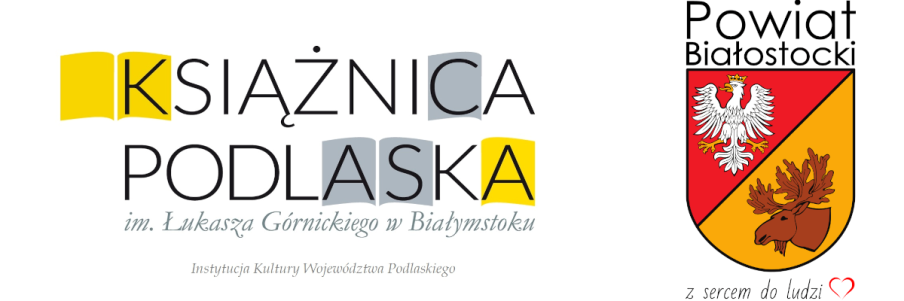 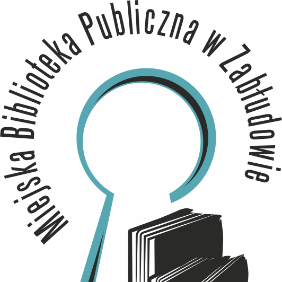 I Powiatowe Konfrontacje Recytatorskie im. Jana Leończukadla dzieci i młodzieży klas I-VIII szkół podstawowychRegulamin§ 1Postanowienia ogólneRegulamin określa warunki i cele konkursu adresowanego do dzieci i młodzieży klas I-VIII zamieszkujących powiat białostocki.Organizatorem konkursu jest Książnica Podlaska im. Łukasza Górnickiego w Białymstoku (Biblioteka Publiczna Powiatu Białostockiego) oraz Miejska Biblioteka Publiczna w Zabłudowie przy współpracy ze Starostwem Powiatowym w Białymstoku.§ 2Cele konkursuSzerzenie kultury języka i piękna żywego słowa.Wychowanie estetyczne przez kontakt z literaturą dziecięcą i młodzieżową, z dziełami o najwyższych walorach artystycznych.Promowanie talentów recytatorskich.§ 3Zasady uczestnictwa i ocenaKonkurs jest imprezą otwartą i odbywa się w dwóch etapach. Etap pierwszy odbędzie się w bibliotekach publicznych powiatu białostockiego oraz w ich filiach. Etap drugi - powiatowy odbędzie się w Miejskiej Bibliotece Publicznej w Zabłudowie 29 maja 2024 r. o godz. 10:00.Konkurs oceniany będzie w trzech kategoriach wiekowych: kl. I –III, IV-VI oraz kl. VII – VIII.Biblioteka  chcąca zgłosić uczestników do wzięcia udziału w konkursie zobowiązana jest do zorganizowania bibliotecznych eliminacji Konkursu.Do eliminacji powiatowych mogą być zgłoszone nie więcej niż 2 osoby z każdej biblioteki (w każdej z kategorii).Recytatorzy mają za zadanie przygotować interpretację dwóch dowolnych utworów lirycznych. Uczestnicy będą recytować po jednym utworze, zaś drugi utwór powinien być przygotowany na ewentualne żądanie Komisji konkursowej.Czas występu nie może przekraczać 5 minut.             § 5Komisja konkursowa i nagrodyKomisja konkursowa powołana przez organizatora powiatowych eliminacji Konkursu oceniając występy weźmie pod uwagę:dostosowanie repertuaru do wieku i wrażliwości emocjonalnej dziecka, formę prezentacji (należy unikać gestów ilustrujących tekst, kostiumów, rekwizytów),wyrazistość mowy,ogólny wyraz artystyczny;§ 6Postanowienia końcoweKarty zgłoszenia wraz z podpisanymi zgodami na przetwarzanie danych osobowych oraz na wykorzystanie wizerunku (w załączeniu) na eliminacje powiatowe należy dostarczyć do siedziby organizatora - Biblioteki Publicznej Powiatu Białostockiego w nieprzekraczalnym terminie 15 maja  2024 roku.Organizator zastrzega sobie prawo do zmiany terminu zakończenia naboru zgłoszeń, o którym biblioteki zostaną powiadomione drogą elektroniczną (poprzez e-mail) oraz poprzez komunikat na stronie Książnicy Podlaskiej, zakładka Biblioteka Publiczna Powiatu Białostockiego oraz na stronie Miejskiej Biblioteki Publicznej w Zabłudowie.Regulamin konkursu oraz karta zgłoszeniowa dostępna będzie na stronach internetowych: Książnicy Podlaskiej, zakładka Biblioteka Publiczna Powiatu Białostockiego oraz na stronie Miejskiej Biblioteki Publicznej w Zabłudowie.W sprawach nieuregulowanych niniejszym regulaminem decyduje organizator konkursu.Organizatorzy konkursu zastrzegają sobie prawo do publikacji na stronie WWW oraz serwisach społecznościowych Książnicy Podlaskiej, Starostwa Powiatowego w Białymstoku, Miejskiej Biblioteki Publicznej w Zabłudowie fotografii z eliminacji oraz z imprezy finałowej w celach promocyjnych i informacyjnych .Biblioteka uczestnicząca w konkursie wyraża zgodę na przetwarzanie jej danych adresowych do celów przeprowadzenia konkursu. Powyższe obejmuje w szczególności zgodę na publikację nazwy i adresu biblioteki oraz nazwisk opiekunów merytorycznych. Wzięcie udziału w konkursie jest równoznaczne z akceptacją niniejszego regulaminu.Informacji dotyczących konkursu udzielaBiblioteka Publiczna Powiatu Białostockiego ▪ pod nr tel. /85/ 67 67 267▪ mailowo na adres: bpb@ksiaznicapodlaska.plorazMiejska Biblioteka Publiczna w Zabłudowie▪ pod nr tel. /85/ 71 88 009▪ mailowo na adres: mbp@zabludow.pl